The Churches of
St Bartholomew and St Chad
Thurstaston and Irby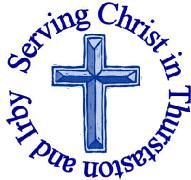 21st May Welcome to Church today.  We hope that you enjoy the service and gain a sense of God’s presence with us.Services next week Wednesday 25th Ascension7.30 pm	     Holy Communion 	St Bartholomew’s Sunday 28th May – Easter 7 – Thy Kingdom Come 8.00am	Holy Communion	    		St Bartholomew’s9.30am	Family Holy Communion	    	St Chad’s11.15am	Holy Communion	    		St Bartholomew’sNotices and AnnouncementJubilee Commemorative Photo Book and More! There is a sample of the commemorative book at St Chad’s along with sample prints, post cards, canvas print, mouse mat, fridge magnet and mug. Please take a look and think about early Christmas Shopping! All orders must be placed by Sunday 4th June so that order can be made on Monday 5th June. Multi-Sensory Bible - The New Testament: Sundays 7.15 - 8.45pm St Chad’s. Everyone WelcomeMay 21st Jesus Ascension and the coming of the Holy SpiritJune 11th PaulJune 18th The early churchJune 25th Jesus returnAscension Day - 25th May 7.30pm Holy Communion at St Bartholomew’s. Never been to an Ascension Day Service? Why not come this Year? Thy Kingdom Come: Icthus Trail – Find the fish around the parish – Trail sheets available at the back of Church. Bring your completed form to:-Saturday Together May 27th at St Chad’s 5.30-6.30pm: We plan to share a chippy tea together, it would be really helpful to the Chip Shop if we could pre-order, please can you  -email Revd Jane – rector@thurstaton.org.uk – with your order by Wednesday 24th May, you can pay on the night (Sat 27th). There will be a variety of craft and other activities for all ages. Thy Kingdom Come: Sunday 28th May 5-7pm “Prayer Space at Foxhill” Tarvin Road, Frodsham, WA6 6XB. This event is being planned and delivered as a partnership with local churches, schools, youth, children and families’ leaders and the Foxhill team. Both the house and grounds will be used to pray creatively. The grounds will be available for picnics beforehand. For more information contact Foxhill on 01928 733777 or via the website www.foxhillconferences.co.ukThy Kingdom Come: Wednesday 31st May 6.30pm Wirral North Deanery Compline at Chester CathedralThy Kingdom Come: Sunday 4th June 5.30pm Diocesan Celebration at Chester CathedralA service of praise, celebration, joy and Intercession featuring Stuart Townend, Bishop Peter and Steve Legg.Stuart Townend is one of the leading worship songwriters of his generation: from “How Deep the Father’s Love” to “In Christ Alone”, “The Power of the Cross” to “Beautiful Saviour”, his songs are sung in churches and at events around the world, and his lyrics are acclaimed. Steve Legg is an evangelist and a member of the 'Magic    Circle'. Steve uses a unique blend of comedy, mystery and visual parables to communicate the Christian message of hope through Jesus. His TV appearances have been seen by millions, he has performed at major church events and in   venues including the Royal Albert Hall, Wembley Conference Centre and Birmingham's National Indoor Arena to name just a few.To book your free place please go to https://www.eventbrite.co.uk/e/thy-kingdom-come-tickets-32148944358Pentecost Sunday (June 4th) – 9.30 am service at St. Chad’s please bring with you something that symbolises the Holy Spirit – be as creative as you like. We’d like old and young to bring something with them (you can choose to leave it in church or take it home with you afterwards).The Big Church Day Out Comes to the Diocese of Chester!! 2nd-3rd June Capesthorne Hall, Cheshire. More info in parish magazine and on diocesan website www.chester.anglican.org.ukSummer Barn Dance 7.30-9.30pm Friday 2nd June at St Chad’s Church with RagTag Ceilidh Band: Tickets are free and available from Revd Jane (in person or 648 1816 or rector@thurstaston.org.uk)You will need to bring your own drinks, glasses and nibbles.Numbers will be limited to 60 due to physical space.The band has been paid for by an anonymous donor who has requested donations to charity on the night. Please think about how much a night out costs and bring some money with you!Please do not take a ticket unless you know that you can come or you might prevent others from coming due to the limited numbers.Sainsbury’s Active Kids As this is drawing to a close if you have any vouchers could you bring them in as soon as possible before it’s too late. Guides would like to thank people for all their support over previous years - (the girls have benefited greatly from the equipment we’ve been able to get for them), so any vouchers would be greatly appreciated. Revd Jane was ordained priest on 28th June  1997 to celebrate the 20th Anniversary of this there will be a special service in Eccles Parish Church at 11.00 am on Sunday 2nd July 2017 followed by a bring and share buffet lunch. There is a signup sheet at the back of Church if you wish to attend.  Would you like to receive this notice sheet every week direct to your email in-box? If so, please send an email request to the parish office (office@thurstaston.org.uk)GOSPEL READING: John 14:15-21All: Glory to you, O Lord 15 “If you love me, you will keep] my commandments. 16 And I will ask the Father, and he will give you another Advocate, to be with you forever. 17 This is the Spirit of truth, whom the world cannot receive, because it neither sees him nor knows him. You know him, because he abides with you, and he will be in you.18 “I will not leave you orphaned; I am coming to you. 19 In a little while the world will no longer see me, but you will see me; because I live, you also will live. 20 On that day you will know that I am in my Father, and you in me, and I in you. 21 They who have my commandments and keep them are those who love me; and those who love me will be loved by my Father, and I will love them and reveal myself to them.” All: Praise to you, O Christ Church Office: Mrs K Butler, St Chad’s Church, Roslin Road, Irby, CH61 3UHOpen Tuesday, Wednesday, Thursday, 9.30am-12.30pm (term time)Tel 648 8169.  Website: www.thurstaston.org.uk E-Mail: office@thurstaston.org.ukRevd Jane Turner 648 1816 (Day off Tuesday). E-Mail: rector@thurstaston.org.ukChildren are Welcome at our ServicesIn St Chad’s, we have activity bags available and there is also a box of toys and cushions in the foyer, in case you feel your child would be happier playing there.In St Bartholomew’s, there are some colouring sheets and toys at the back of church.Children from age 2½ can attend Junior Church (term time) at St Chad’sChildren are Welcome at our ServicesIn St Chad’s, we have activity bags available and there is also a box of toys and cushions in the foyer, in case you feel your child would be happier playing there.In St Bartholomew’s, there are some colouring sheets and toys at the back of church.Children from age 2½ can attend Junior Church (term time) at St Chad’sCollect Risen Christ,by the lakeside you renewed your call to your disciples:help your Church to obey your commandand draw the nations to the fire of your love,to the glory of God the Father.Amen        Post-Communion Prayer God our Father,whose Son Jesus Christ gives the water of eternal life:may we thirst for you,the spring of life and source of goodness,through him who is alive and reigns, now and for everAmen          FOR OUR PRAYERS THIS WEEK For the World: Please pray for world leaders and those newly appointed to office and those seeking office. Please pray for the work of Christian Aid
For the sick: Please pray for baby Adrian Scullion and continue to pray for baby Tobias (and his parents Katy and Isaac), Joel Murray and Anna Drysdale. Please pray for those in hospital.For the bereaved: For the family and friends of Philip Broster, Edwin Bezant Jamie Cass (Funeral Fri 26th May 12 noon St. John’s Frankby), Marjorie Hillock (Funeral June 7th 3pm Landican followed at 4pm by service at St Barts), Vince Attwood. For the parish:  Please pray for Stephen Williams & Clare Connor, Tony Kendrick & Emily Forshaw having their Banns read today at St. Bartholomew’s. From the Anglican Prayer Cycle: Pray ‘Thy kingdom come.’From the Diocesan Prayer Cycle: Bishop Christian Ebisike, Ngbo (Enugu, Nigeria)FOR OUR PRAYERS THIS WEEK For the World: Please pray for world leaders and those newly appointed to office and those seeking office. Please pray for the work of Christian Aid
For the sick: Please pray for baby Adrian Scullion and continue to pray for baby Tobias (and his parents Katy and Isaac), Joel Murray and Anna Drysdale. Please pray for those in hospital.For the bereaved: For the family and friends of Philip Broster, Edwin Bezant Jamie Cass (Funeral Fri 26th May 12 noon St. John’s Frankby), Marjorie Hillock (Funeral June 7th 3pm Landican followed at 4pm by service at St Barts), Vince Attwood. For the parish:  Please pray for Stephen Williams & Clare Connor, Tony Kendrick & Emily Forshaw having their Banns read today at St. Bartholomew’s. From the Anglican Prayer Cycle: Pray ‘Thy kingdom come.’From the Diocesan Prayer Cycle: Bishop Christian Ebisike, Ngbo (Enugu, Nigeria)FOR OUR PRAYERS THIS WEEK For the World: Please pray for world leaders and those newly appointed to office and those seeking office. Please pray for the work of Christian Aid
For the sick: Please pray for baby Adrian Scullion and continue to pray for baby Tobias (and his parents Katy and Isaac), Joel Murray and Anna Drysdale. Please pray for those in hospital.For the bereaved: For the family and friends of Philip Broster, Edwin Bezant Jamie Cass (Funeral Fri 26th May 12 noon St. John’s Frankby), Marjorie Hillock (Funeral June 7th 3pm Landican followed at 4pm by service at St Barts), Vince Attwood. For the parish:  Please pray for Stephen Williams & Clare Connor, Tony Kendrick & Emily Forshaw having their Banns read today at St. Bartholomew’s. From the Anglican Prayer Cycle: Pray ‘Thy kingdom come.’From the Diocesan Prayer Cycle: Bishop Christian Ebisike, Ngbo (Enugu, Nigeria)Services TODAY – Easter 6Services TODAY – Easter 6Services TODAY – Easter 68:00 amHoly CommunionSt Bartholomew’s9.30 amMorning WorshipSt Chad’s11.15 amHoly CommunionSt. Bartholomew’s7.15 pmMulti-Sensory BibleSt. Chad’s (Jesus Ascension and the coming of the Holy Spirit)Readings for TodayGen 8:20-9:17Acts 17:22-31John 14:15-21 Readings for 28th MayPsalm 67John 7:37-39a